Jupiter Gradeswww.jupitergrades.comStudent & Parent Access 24/7JupiterGrades lets students and parents check their current grades and homework online anytime. Everyone has their own password, so grades are always private. Everything is updated live, so Inever need to upload anything. Or I can turn off web access and email grades instead. Jupiter is fully compliant with FERPA and COPPA.Compatible AnywhereI can access JupiterGrades from any computer with internet access: Mac or Windows; Firefox, Internet Explorer, Safari, or Chrome.MobileThe mobile version for iPhone, iPad, Android, and others lets me easily take roll in the gym, do quick homework checks, and submit referrals while monitoring the hallways. Parents and students have mobile access too.Email & AlertsI email grade reports and send text messages directly from Jupiter to students and/or parents every Friday. I set automatic alerts for parents whenever a student is absent, missing assignments, or has low grades.Online TestsJupiter is the maker of JunoEd.com, so I can create my own online tests, quizzes, and worksheets. Students work on computers, then their scores are entered directly in my gradebook, so I don’t need to do any data entry!Discipline Logs & DetentionI track discipline and automatically alert parents by email. Customize my own discipline codes/align with PBIS, and keep parent-contact logs too. Students and their parents see their discipline log online, so they know they're accountable!AttendanceTake roll online by seating chart or roll sheet. Supports period, daily, and half-day attendance.SubstitutesSubstitute teachers have a special login to take roll and access substitute plans.Custom GradingEnter scores as points, percents, grades, rubrics, even adjustments (25+2 or 40-5%)Customize letter grades, rubrics, pass-fail, etcCustomize special marks for missing work, excused assignments, etcType comments for each score of each studentCreate independent study assignments for one or a few studentsGraph how each assignment impacts the student's gradeShow students "What If" scores so they can see what they would need to reach a certain gradeReport CardsGenerate progress reports and report cards instantly. (This is necessary since I am not on the BCPS report card – I print and attach to BCPSS progress and report cards)Spanish BilingualWrite comments, email, and report cards in English, and they are translated automatically for your Spanish speaking parents! Parents can set their own language preference online. (GHEMS has Spanish ESOL families)Homework Calendar & FilesI post homework and announcements online, and upload worksheets, notes, permission slips, etc. Students then see a homework calendar for all their classes on one page, including any missing assignments, and they can download my files. Plus each student has their own digital file locker, so they can easily work on their files from any computer at school or home.On the next page(s) are screen shots of the student/parent log in and what they see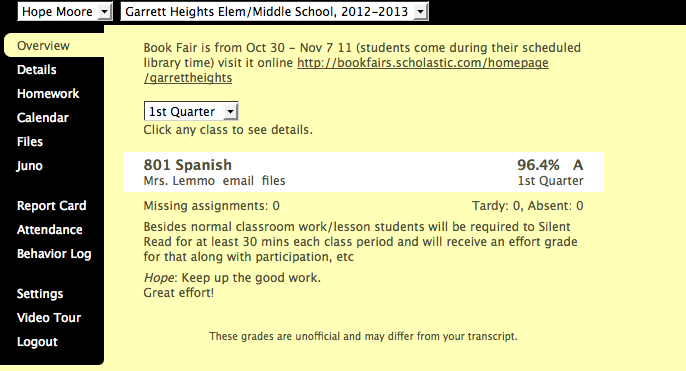 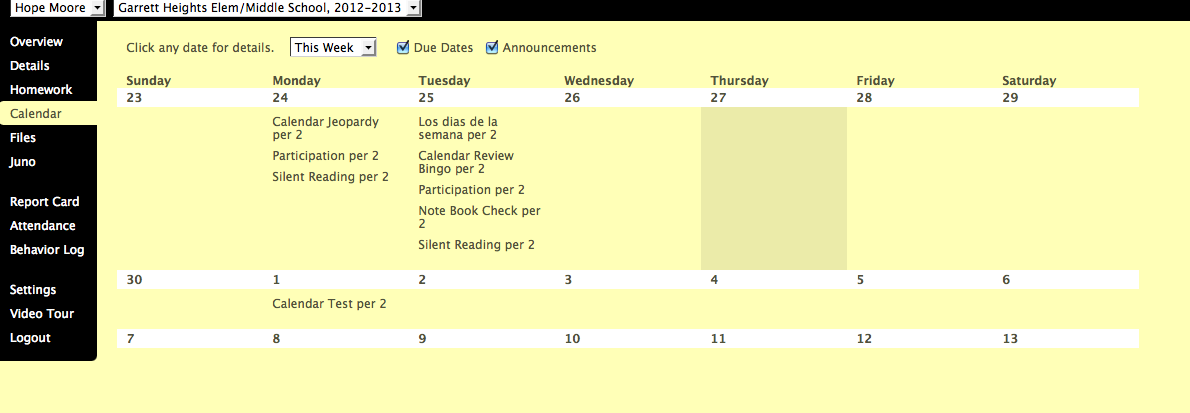 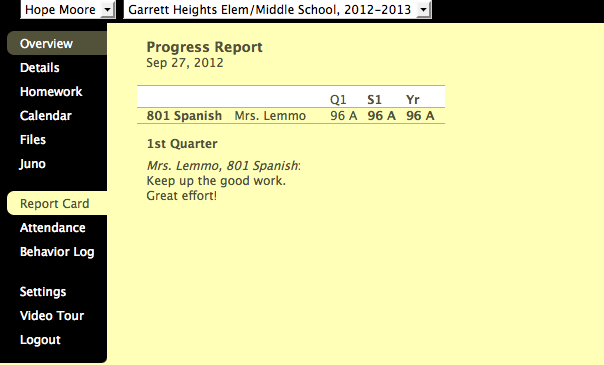 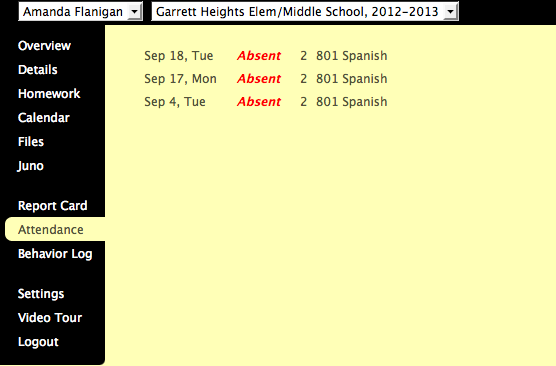 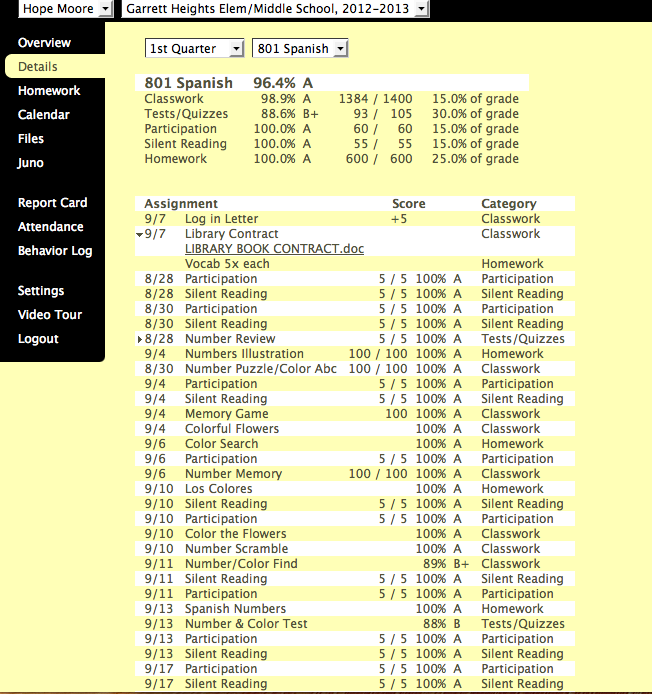 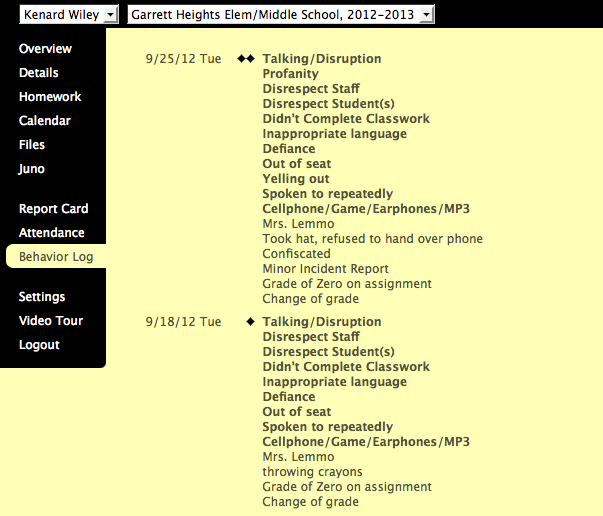 